中科地信（北京）遥感信息技术研究院中科地信字【2020】第04号关于举办“市县国土空间规划综合业务全流程实战培训”的会议通知各企事业单位：《关于建立国土空间规划体系并监督实施的若干意见》发布后，党中央作出重大决策部署：全面构建国土空间规划体系，并实现“多规合一”。同时指出：以国土空间基础信息平台为底板，结合各级各类国土空间规划编制，同步完成县级以上国土空间基础信息平台建设，逐步形成全国国土空间规划“一张图”。新形势下，全国各省市国土空间规划编制项目正在紧张开展，虽然部分试点工作已经结束，但对于大部分单位而言，从项目前期调研、规划编制，到后期的实施监督，其中涉及的各种资料清单、工作方案、技术方案仍然没有一个系统的概念。为帮助各单位掌握“双评价”技术、了解编制方法、学习试点经验、理顺项目操作流程、把握实战要点，中科地信（北京）遥感信息技术研究院特举办“市县国土空间规划综合业务全流程实战培训”会议。现通知如下：一、参会对象：各级自然资源主管国土空间规划的部门领导及相关负责人；已经承接或计划承接国土空间规划编制项目的单位主管领导和技术骨干。二、会议安排：2020年02月28日 — 03月02日（28日全天报到 )   湖 北 * 武 汉2020年03月19日 — 03月22日（19日全天报到 )   广 东 * 广 州三、会议收益：掌握“双评价”的技术方法及实际操作应用；学习国土空间规划试点城市的项目开展思路及具体实施方法。通过命题+考核方式，掌握市县级国土空间规划编制思路与实施要点；明晰村庄规划编制技术要点与实施方法；快速掌握“一张图”构建的理论、方法与应用技巧。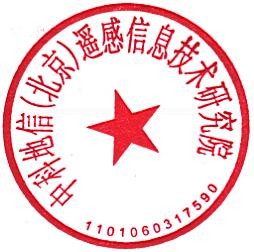  中科地信（北京）遥感信息技术研究院                              二零二零年一月十五日课程大纲：五、主讲专家（部分）：周教授，国家文物局重点科研基地（清华大学）副主任。清华大学建筑学院博士后，主持或参与多项国家和省部级科研项目，发表50多篇学术论文，获得20多项软件著作权，主持编写1个国家标准和4个行业标准。参与自然资源部《资源环境承载能力和国土空间开发适宜性评价技术指南》的编写，并作为技术负责人联合清华同衡完在广州市试评价工作。何博士，厦门市城市规划设计研究院副总规划师。城市规划博士、教授级高级规划师、注册规划师。主持全国近二十个市县空间规划项目，多次获得国家、省规划设计大奖。两次获得金经昌优秀论文奖，出版专著两本，发表论文六十余篇。厦门市城建党建学院特聘教授，为住建部、全国市长培训中心、厦门大学等机构长期担任讲座教授。六、教学模式：技巧讲解 + 案例演示  +  疑难解答 + 达标测评。七、会议费用：A 类：3280 元/人（含报名费、会议费、场地及税费），食宿可安排，费用自理。B 类：4280 元/人（含报名费、会议费、场地费、税费、证书申报费等），食宿可统一安排，费用自理。课程学习考核通过后由工业和信息化部人才交流中心颁发《空间规划项目管理工程师（高级）》证书，请学员准备电子版照片、身份证复印件、学历复印件发送到 gsj@china3s.com.cn 中。八、增值服务：（一）凡参会人员，每人均可免费获得 51GIS 学院（www.51gis.com.cn）最新推出的《ArcGIS 全系统应用（整套工具）》网课一套，共计75课时800分钟。（二）参会3人以上单位，可免费获得一套51GIS学院《GIS在城乡规划设计中的应用》（高级速成班）网课，共计10章节500分钟（每单位限一账号）。（三）参会企业提供企业及产品信息，可在中科地信自媒体平台宣传推广。九、报名联系联 系 人：史老师                 手  机：13241850614 （同微信）   监督电话：010-69380833          邮  箱：syl@china3s.com.cn    注：收到参会回执后，我们将发放报到通知，告知具体报到安排。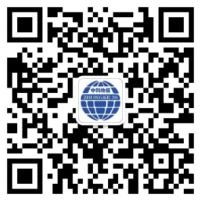 专注于自然资源领域的院士级人才培养教育平台—————————————————————扫描二维码关注中科地信丨 www.china3s.com.cn附件：报名回执表《市县国土空间规划综合业务全流程实战培训》会议报名回执表温馨提示：1.报到通知：详细报到通知在开课前 5 个工作日发送给参会人员；2.缴费方式：电汇、现金、刷卡	发票类别：会议费 or 培训费。学习基础自评标准：0分-零基础；1分-初步接触；2分-浅显掌握；3分-基本应用；4分-较为熟练；5分-熟练精通。第一部分：基于国土空间规划的“双评价”技术要点及应用实践第一部分：基于国土空间规划的“双评价”技术要点及应用实践第一部分：基于国土空间规划的“双评价”技术要点及应用实践第一部分：基于国土空间规划的“双评价”技术要点及应用实践第一部分：基于国土空间规划的“双评价”技术要点及应用实践第一部分：基于国土空间规划的“双评价”技术要点及应用实践课程大纲课程大纲课程大纲课程大纲要点梳理要点梳理一一“双评价”重要性及科学内涵；“双评价”重要性及科学内涵；“双评价”的背景、内容与面临的困境；新型地理计算模式；“双评价”DAS系统与地理计算模型；“双评价”DAS系统的安装、注册；土地资源评价示例运行；智能文档的组织、调试、运行。“双评价”的背景、内容与面临的困境；新型地理计算模式；“双评价”DAS系统与地理计算模型；“双评价”DAS系统的安装、注册；土地资源评价示例运行；智能文档的组织、调试、运行。二二“双评价”逻辑关系及技术方法；“双评价”逻辑关系及技术方法；“双评价”的背景、内容与面临的困境；新型地理计算模式；“双评价”DAS系统与地理计算模型；“双评价”DAS系统的安装、注册；土地资源评价示例运行；智能文档的组织、调试、运行。“双评价”的背景、内容与面临的困境；新型地理计算模式；“双评价”DAS系统与地理计算模型；“双评价”DAS系统的安装、注册；土地资源评价示例运行；智能文档的组织、调试、运行。三三“双评价”DAS系统实操指导分析。“双评价”DAS系统实操指导分析。“双评价”的背景、内容与面临的困境；新型地理计算模式；“双评价”DAS系统与地理计算模型；“双评价”DAS系统的安装、注册；土地资源评价示例运行；智能文档的组织、调试、运行。“双评价”的背景、内容与面临的困境；新型地理计算模式；“双评价”DAS系统与地理计算模型；“双评价”DAS系统的安装、注册；土地资源评价示例运行；智能文档的组织、调试、运行。【案例分析】广州市“双评价”案例分析；兰考县“双评价”案例分析。【案例分析】广州市“双评价”案例分析；兰考县“双评价”案例分析。【案例分析】广州市“双评价”案例分析；兰考县“双评价”案例分析。【案例分析】广州市“双评价”案例分析；兰考县“双评价”案例分析。“双评价”的背景、内容与面临的困境；新型地理计算模式；“双评价”DAS系统与地理计算模型；“双评价”DAS系统的安装、注册；土地资源评价示例运行；智能文档的组织、调试、运行。“双评价”的背景、内容与面临的困境；新型地理计算模式；“双评价”DAS系统与地理计算模型；“双评价”DAS系统的安装、注册；土地资源评价示例运行；智能文档的组织、调试、运行。第二部分：乡村振兴背景下的实用性村庄规划编制方法第二部分：乡村振兴背景下的实用性村庄规划编制方法第二部分：乡村振兴背景下的实用性村庄规划编制方法第二部分：乡村振兴背景下的实用性村庄规划编制方法第二部分：乡村振兴背景下的实用性村庄规划编制方法第二部分：乡村振兴背景下的实用性村庄规划编制方法课程大纲课程大纲课程大纲课程大纲要点梳理要点梳理一一村庄规划的发展与演变；村庄规划的发展与演变；1.学习认识村庄规划工作的重要性；2.村庄规划编制技术解读；3.村庄规划相关政策支持；4.典型村庄规划编制经验分析；5.规划编制实施中的关键要点与管理。1.学习认识村庄规划工作的重要性；2.村庄规划编制技术解读；3.村庄规划相关政策支持；4.典型村庄规划编制经验分析；5.规划编制实施中的关键要点与管理。二二村庄规划编制技术要点；村庄规划编制技术要点；1.学习认识村庄规划工作的重要性；2.村庄规划编制技术解读；3.村庄规划相关政策支持；4.典型村庄规划编制经验分析；5.规划编制实施中的关键要点与管理。1.学习认识村庄规划工作的重要性；2.村庄规划编制技术解读；3.村庄规划相关政策支持；4.典型村庄规划编制经验分析；5.规划编制实施中的关键要点与管理。三三分类有序推进村庄规划；分类有序推进村庄规划；1.学习认识村庄规划工作的重要性；2.村庄规划编制技术解读；3.村庄规划相关政策支持；4.典型村庄规划编制经验分析；5.规划编制实施中的关键要点与管理。1.学习认识村庄规划工作的重要性；2.村庄规划编制技术解读；3.村庄规划相关政策支持；4.典型村庄规划编制经验分析；5.规划编制实施中的关键要点与管理。四四村庄规划实施与管理。村庄规划实施与管理。1.学习认识村庄规划工作的重要性；2.村庄规划编制技术解读；3.村庄规划相关政策支持；4.典型村庄规划编制经验分析；5.规划编制实施中的关键要点与管理。1.学习认识村庄规划工作的重要性；2.村庄规划编制技术解读；3.村庄规划相关政策支持；4.典型村庄规划编制经验分析；5.规划编制实施中的关键要点与管理。第三部分：试点城市国土空间规划编制要点及全流程实战解读第三部分：试点城市国土空间规划编制要点及全流程实战解读第三部分：试点城市国土空间规划编制要点及全流程实战解读第三部分：试点城市国土空间规划编制要点及全流程实战解读第三部分：试点城市国土空间规划编制要点及全流程实战解读第三部分：试点城市国土空间规划编制要点及全流程实战解读课程大纲课程大纲课程大纲课程大纲课程大纲要点梳理一一一国土空间规划最新政策与技术标准解读；国土空间规划最新政策与技术标准解读；1.解析国家文件及部与省相关指南和技术标准；2.编制主体与时序安排、组织准备、编制程序；3.成果内容、成果供给、成果报批与应用；4.发展定位、国土空间开发保护目标与战略、城市性质、指标体系；5.数据整理思路、基础数据清单、基础数据库；6.“一张图”构建的理论、方法与应用技巧；7.“三线”划定原则、工作组织、技术流程；8.山水林田湖草保护利用、矿产资源保护利用、海洋保护利用、国土综合整治与生态修复；9.国土空间格局优化、城镇发展与乡村振兴、土地集约高效利用、高质量产业空间体系。二二二市县国土空间总体规划组织编制全流程；市县国土空间总体规划组织编制全流程；1.解析国家文件及部与省相关指南和技术标准；2.编制主体与时序安排、组织准备、编制程序；3.成果内容、成果供给、成果报批与应用；4.发展定位、国土空间开发保护目标与战略、城市性质、指标体系；5.数据整理思路、基础数据清单、基础数据库；6.“一张图”构建的理论、方法与应用技巧；7.“三线”划定原则、工作组织、技术流程；8.山水林田湖草保护利用、矿产资源保护利用、海洋保护利用、国土综合整治与生态修复；9.国土空间格局优化、城镇发展与乡村振兴、土地集约高效利用、高质量产业空间体系。三三三市县总体规划工作成果汇报要点；市县总体规划工作成果汇报要点；1.解析国家文件及部与省相关指南和技术标准；2.编制主体与时序安排、组织准备、编制程序；3.成果内容、成果供给、成果报批与应用；4.发展定位、国土空间开发保护目标与战略、城市性质、指标体系；5.数据整理思路、基础数据清单、基础数据库；6.“一张图”构建的理论、方法与应用技巧；7.“三线”划定原则、工作组织、技术流程；8.山水林田湖草保护利用、矿产资源保护利用、海洋保护利用、国土综合整治与生态修复；9.国土空间格局优化、城镇发展与乡村振兴、土地集约高效利用、高质量产业空间体系。四四四市县总体规划技术路线与数据分析；市县总体规划技术路线与数据分析；1.解析国家文件及部与省相关指南和技术标准；2.编制主体与时序安排、组织准备、编制程序；3.成果内容、成果供给、成果报批与应用；4.发展定位、国土空间开发保护目标与战略、城市性质、指标体系；5.数据整理思路、基础数据清单、基础数据库；6.“一张图”构建的理论、方法与应用技巧；7.“三线”划定原则、工作组织、技术流程；8.山水林田湖草保护利用、矿产资源保护利用、海洋保护利用、国土综合整治与生态修复；9.国土空间格局优化、城镇发展与乡村振兴、土地集约高效利用、高质量产业空间体系。五五五国土空间基础信息平台与“一张图”；国土空间基础信息平台与“一张图”；1.解析国家文件及部与省相关指南和技术标准；2.编制主体与时序安排、组织准备、编制程序；3.成果内容、成果供给、成果报批与应用；4.发展定位、国土空间开发保护目标与战略、城市性质、指标体系；5.数据整理思路、基础数据清单、基础数据库；6.“一张图”构建的理论、方法与应用技巧；7.“三线”划定原则、工作组织、技术流程；8.山水林田湖草保护利用、矿产资源保护利用、海洋保护利用、国土综合整治与生态修复；9.国土空间格局优化、城镇发展与乡村振兴、土地集约高效利用、高质量产业空间体系。六六六“三线”划定及其空间管制；“三线”划定及其空间管制；1.解析国家文件及部与省相关指南和技术标准；2.编制主体与时序安排、组织准备、编制程序；3.成果内容、成果供给、成果报批与应用；4.发展定位、国土空间开发保护目标与战略、城市性质、指标体系；5.数据整理思路、基础数据清单、基础数据库；6.“一张图”构建的理论、方法与应用技巧；7.“三线”划定原则、工作组织、技术流程；8.山水林田湖草保护利用、矿产资源保护利用、海洋保护利用、国土综合整治与生态修复；9.国土空间格局优化、城镇发展与乡村振兴、土地集约高效利用、高质量产业空间体系。七七七自然生态空间保护利用与生态修复； 自然生态空间保护利用与生态修复； 1.解析国家文件及部与省相关指南和技术标准；2.编制主体与时序安排、组织准备、编制程序；3.成果内容、成果供给、成果报批与应用；4.发展定位、国土空间开发保护目标与战略、城市性质、指标体系；5.数据整理思路、基础数据清单、基础数据库；6.“一张图”构建的理论、方法与应用技巧；7.“三线”划定原则、工作组织、技术流程；8.山水林田湖草保护利用、矿产资源保护利用、海洋保护利用、国土综合整治与生态修复；9.国土空间格局优化、城镇发展与乡村振兴、土地集约高效利用、高质量产业空间体系。八八八城市国土空间总体规划的分解落实；城市国土空间总体规划的分解落实；1.解析国家文件及部与省相关指南和技术标准；2.编制主体与时序安排、组织准备、编制程序；3.成果内容、成果供给、成果报批与应用；4.发展定位、国土空间开发保护目标与战略、城市性质、指标体系；5.数据整理思路、基础数据清单、基础数据库；6.“一张图”构建的理论、方法与应用技巧；7.“三线”划定原则、工作组织、技术流程；8.山水林田湖草保护利用、矿产资源保护利用、海洋保护利用、国土综合整治与生态修复；9.国土空间格局优化、城镇发展与乡村振兴、土地集约高效利用、高质量产业空间体系。九九九如何打造高质量、高品质的城市生活。如何打造高质量、高品质的城市生活。1.解析国家文件及部与省相关指南和技术标准；2.编制主体与时序安排、组织准备、编制程序；3.成果内容、成果供给、成果报批与应用；4.发展定位、国土空间开发保护目标与战略、城市性质、指标体系；5.数据整理思路、基础数据清单、基础数据库；6.“一张图”构建的理论、方法与应用技巧；7.“三线”划定原则、工作组织、技术流程；8.山水林田湖草保护利用、矿产资源保护利用、海洋保护利用、国土综合整治与生态修复；9.国土空间格局优化、城镇发展与乡村振兴、土地集约高效利用、高质量产业空间体系。十十十项目成果提交及审批流程介绍。项目成果提交及审批流程介绍。1.解析国家文件及部与省相关指南和技术标准；2.编制主体与时序安排、组织准备、编制程序；3.成果内容、成果供给、成果报批与应用；4.发展定位、国土空间开发保护目标与战略、城市性质、指标体系；5.数据整理思路、基础数据清单、基础数据库；6.“一张图”构建的理论、方法与应用技巧；7.“三线”划定原则、工作组织、技术流程；8.山水林田湖草保护利用、矿产资源保护利用、海洋保护利用、国土综合整治与生态修复；9.国土空间格局优化、城镇发展与乡村振兴、土地集约高效利用、高质量产业空间体系。【案例分析】以试点城市空间规划项目为案例讲解具体实施流程、方法、验收标准等。【案例分析】以试点城市空间规划项目为案例讲解具体实施流程、方法、验收标准等。【案例分析】以试点城市空间规划项目为案例讲解具体实施流程、方法、验收标准等。【案例分析】以试点城市空间规划项目为案例讲解具体实施流程、方法、验收标准等。【案例分析】以试点城市空间规划项目为案例讲解具体实施流程、方法、验收标准等。1.解析国家文件及部与省相关指南和技术标准；2.编制主体与时序安排、组织准备、编制程序；3.成果内容、成果供给、成果报批与应用；4.发展定位、国土空间开发保护目标与战略、城市性质、指标体系；5.数据整理思路、基础数据清单、基础数据库；6.“一张图”构建的理论、方法与应用技巧；7.“三线”划定原则、工作组织、技术流程；8.山水林田湖草保护利用、矿产资源保护利用、海洋保护利用、国土综合整治与生态修复；9.国土空间格局优化、城镇发展与乡村振兴、土地集约高效利用、高质量产业空间体系。【独家】第四部分：国土空间规划项目分组研讨与实践现场指导【独家】第四部分：国土空间规划项目分组研讨与实践现场指导【独家】第四部分：国土空间规划项目分组研讨与实践现场指导【独家】第四部分：国土空间规划项目分组研讨与实践现场指导【独家】第四部分：国土空间规划项目分组研讨与实践现场指导【独家】第四部分：国土空间规划项目分组研讨与实践现场指导【应用指导】讲师将以“命题+考核”的方式与学员进行国土空间规划编制技术的交流与研讨，帮助学员全方位掌握市县国土空间规划编制技术。【应用指导】讲师将以“命题+考核”的方式与学员进行国土空间规划编制技术的交流与研讨，帮助学员全方位掌握市县国土空间规划编制技术。【应用指导】讲师将以“命题+考核”的方式与学员进行国土空间规划编制技术的交流与研讨，帮助学员全方位掌握市县国土空间规划编制技术。【应用指导】讲师将以“命题+考核”的方式与学员进行国土空间规划编制技术的交流与研讨，帮助学员全方位掌握市县国土空间规划编制技术。【应用指导】讲师将以“命题+考核”的方式与学员进行国土空间规划编制技术的交流与研讨，帮助学员全方位掌握市县国土空间规划编制技术。【应用指导】讲师将以“命题+考核”的方式与学员进行国土空间规划编制技术的交流与研讨，帮助学员全方位掌握市县国土空间规划编制技术。单  位  信  息 单  位  信  息 单  位  信  息 单  位  信  息 单  位  信  息 单  位  信  息 单  位  信  息 单  位  信  息 单  位  信  息 单  位  信  息 单  位  信  息 发票抬头联 系 人联 系 人邮寄地址联系电话联系电话发票类型□ 增值税普通发票□ 增值税普通发票□ 增值税普通发票纳税人识别号：单位地址、电话： 开户银行、账户：纳税人识别号：单位地址、电话： 开户银行、账户：纳税人识别号：单位地址、电话： 开户银行、账户：纳税人识别号：单位地址、电话： 开户银行、账户：纳税人识别号：单位地址、电话： 开户银行、账户：纳税人识别号：单位地址、电话： 开户银行、账户：纳税人识别号：单位地址、电话： 开户银行、账户：发票类型□ 增值税专用发票□ 增值税专用发票□ 增值税专用发票纳税人识别号：单位地址、电话： 开户银行、账户：纳税人识别号：单位地址、电话： 开户银行、账户：纳税人识别号：单位地址、电话： 开户银行、账户：纳税人识别号：单位地址、电话： 开户银行、账户：纳税人识别号：单位地址、电话： 开户银行、账户：纳税人识别号：单位地址、电话： 开户银行、账户：纳税人识别号：单位地址、电话： 开户银行、账户：*请务必作答：请列举您参加本次学习想要解决的实际问题有哪些？1.2.3.*请务必作答：请列举您参加本次学习想要解决的实际问题有哪些？1.2.3.*请务必作答：请列举您参加本次学习想要解决的实际问题有哪些？1.2.3.*请务必作答：请列举您参加本次学习想要解决的实际问题有哪些？1.2.3.*请务必作答：请列举您参加本次学习想要解决的实际问题有哪些？1.2.3.*请务必作答：请列举您参加本次学习想要解决的实际问题有哪些？1.2.3.*请务必作答：请列举您参加本次学习想要解决的实际问题有哪些？1.2.3.*请务必作答：请列举您参加本次学习想要解决的实际问题有哪些？1.2.3.*请务必作答：请列举您参加本次学习想要解决的实际问题有哪些？1.2.3.*请务必作答：请列举您参加本次学习想要解决的实际问题有哪些？1.2.3.*请务必作答：请列举您参加本次学习想要解决的实际问题有哪些？1.2.3.学  员  信  息  学  员  信  息  学  员  信  息  学  员  信  息  学  员  信  息  学  员  信  息  学  员  信  息  学  员  信  息  学  员  信  息  学  员  信  息  学  员  信  息  姓名部门部门职务手机邮箱邮箱邮箱学习基础自评(满分5分)学习基础自评(满分5分)是否考取证书□是  □否□是  □否□是  □否□是  □否□是  □否□是  □否□是  □否会议费合计会议费合计   万    仟   佰   拾   元   万    仟   佰   拾   元   万    仟   佰   拾   元   万    仟   佰   拾   元房间预订 房间预订 房间预订    □是  □否   □是  □否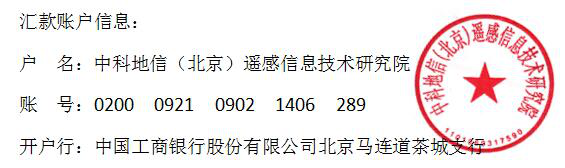 咨询老师：史老师                      手    机：13241850614（同微信） 咨询老师：史老师                      手    机：13241850614（同微信） 咨询老师：史老师                      手    机：13241850614（同微信） 咨询老师：史老师                      手    机：13241850614（同微信） 咨询老师：史老师                      手    机：13241850614（同微信） 咨询老师：史老师                      手    机：13241850614（同微信） 咨询老师：史老师                      手    机：13241850614（同微信） 咨询老师：史老师                      手    机：13241850614（同微信） 咨询老师：史老师                      手    机：13241850614（同微信） 咨询老师：史老师                      手    机：13241850614（同微信） 咨询老师：史老师                      手    机：13241850614（同微信） 监督电话：010-69380833                报名邮箱：syl@china3s.com.cn          监督电话：010-69380833                报名邮箱：syl@china3s.com.cn          监督电话：010-69380833                报名邮箱：syl@china3s.com.cn          监督电话：010-69380833                报名邮箱：syl@china3s.com.cn          监督电话：010-69380833                报名邮箱：syl@china3s.com.cn          监督电话：010-69380833                报名邮箱：syl@china3s.com.cn          监督电话：010-69380833                报名邮箱：syl@china3s.com.cn          监督电话：010-69380833                报名邮箱：syl@china3s.com.cn          监督电话：010-69380833                报名邮箱：syl@china3s.com.cn          监督电话：010-69380833                报名邮箱：syl@china3s.com.cn          监督电话：010-69380833                报名邮箱：syl@china3s.com.cn          